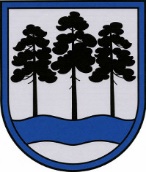 OGRES  NOVADA  PAŠVALDĪBAReģ.Nr.90000024455, Brīvības iela 33, Ogre, Ogres nov., LV-5001tālrunis 65071160, fakss 65071161, e-pasts: ogredome@ogresnovads.lv, www.ogresnovads.lv PAŠVALDĪBAS DOMES SĒDES PROTOKOLA IZRAKSTS8.§Par noteikumu Nr.13/2019 “Grozījumi Ogres novada pašvaldības 2018.gada 23.augusta noteikumos Nr. 12/2018 “Noteikumi par Ogres novada iedzīvotāja kartes un Ogres novada skolēna kartes noformēšanas, izsniegšanas, lietošanas un anulēšanas kārtību Ogres novada pašvaldībā”” pieņemšanuOgres novada pašvaldības (turpmāk – Pašvaldība) dome 2018.gada 23.augustā pieņēma lēmumu “Par noteikumu Nr.12/2018 “Noteikumi par Ogres novada iedzīvotāja kartes un Ogres novada skolēna kartes noformēšanas, izsniegšanas, lietošanas un anulēšanas kārtību Ogres novada pašvaldībā” pieņemšanu”, ar kuru apstiprināja noteikumus Nr.12/2018 “Noteikumi par Ogres novada iedzīvotāja kartes un Ogres novada skolēna kartes noformēšanas, izsniegšanas, lietošanas un anulēšanas kārtību Ogres novada pašvaldībā” (turpmāk – Noteikumi). Saskaņā ar Noteikumu 3.3.punktu, lojalitātes programma ir sadarbības partneru sagatavots piedāvājums Kartes turētājiem priekšrocību un atlaižu saņemšanai, apmeklējot kultūras, sporta, izklaides pasākumus, iegādājoties preces un pakalpojumus. Aktuālais sadarbības partneru saraksts un to piedāvājums Kartes turētājiem tiek publicēts Pašvaldības interneta vietnē www.ogresnovads.lv.Saskaņā ar likuma “Par pašvaldībām” 12.pantu, pašvaldības attiecīgās administratīvās teritorijas iedzīvotāju interesēs var brīvprātīgi realizēt savas iniciatīvas ikvienā jautājumā, ja tas nav Saeimas, Ministru kabineta, ministriju, citu valsts pārvaldes iestāžu, tiesas vai citu pašvaldību kompetencē vai arī ja šāda darbība nav aizliegta ar likumu.Saskaņā ar Ministru kabineta 2018.gada 25.septembra noteikumu Nr.611 “Kārtība, kādā iestādes ievieto informāciju internetā” 3.punktu, iestāde nodrošina tās kompetencē esošās informācijas pieejamību iestādes oficiālajā tīmekļvietnē vai pārraugošās iestādes oficiālajā tīmekļvietnē un mobilajā lietotnē, ja tāda izveidota, izņemot informāciju, kas ir klasificējama kā ierobežotas pieejamības informācija vai valsts noslēpums vai nav publicējama atbilstoši speciālajiem normatīvajiem aktiem.Noteikumi papildināti ar kārtību, kādā Pašvaldība var publicēt Pašvaldības interneta vietnē un Pašvaldības mobilajā lietotnē informāciju par lojalitātes programmas sadarbības partneriem un to piedāvājumiem. Ņemot vērā minēto un pamatojoties uz Valsts pārvaldes iekārtas likuma 72.panta pirmās daļas 2.punktu, likuma “Par pašvaldībām” 12.pantu, 41.panta pirmās daļas 2.punktu, balsojot: PAR – 14 balsis (E.Helmanis, G.Sīviņš, M.Siliņš, Dz.Mozule, J.Laptevs, M.Leja, J.Iklāvs, E.Strazdiņa, I.Vecziediņa, D.Širovs, S.Kirhnere, Dz.Žindiga, E.Bartkevičs, J.Latišs), PRET – nav, ATTURAS – nav,Ogres novada pašvaldības dome NOLEMJ:Pieņemt noteikumus Nr.13/2019 “Grozījumi Ogres novada pašvaldības 2018.gada 23.augusta noteikumos Nr. 12/2018 “Noteikumi par Ogres novada iedzīvotāja kartes un Ogres novada skolēna kartes noformēšanas, izsniegšanas, lietošanas un anulēšanas kārtību Ogres novada pašvaldībā”” (turpmāk – Grozījumi), pielikumā uz 1 lapas.Uzdot Ogres novada pašvaldības centrālās administrācijas “Ogres novada pašvaldība” Sabiedrisko attiecību nodaļai publicēt Grozījumus pašvaldības laikrakstā “Ogrēnietis” un pašvaldības mājaslapā internetā.Kontroli par lēmuma izpildi uzdot pašvaldības izpilddirektora vietniekam.(Sēdes vadītāja,domes priekšsēdētāja E.Helmaņa paraksts)Ogrē, Brīvības ielā 33            Nr.9  2019.gada 18.jūlijā